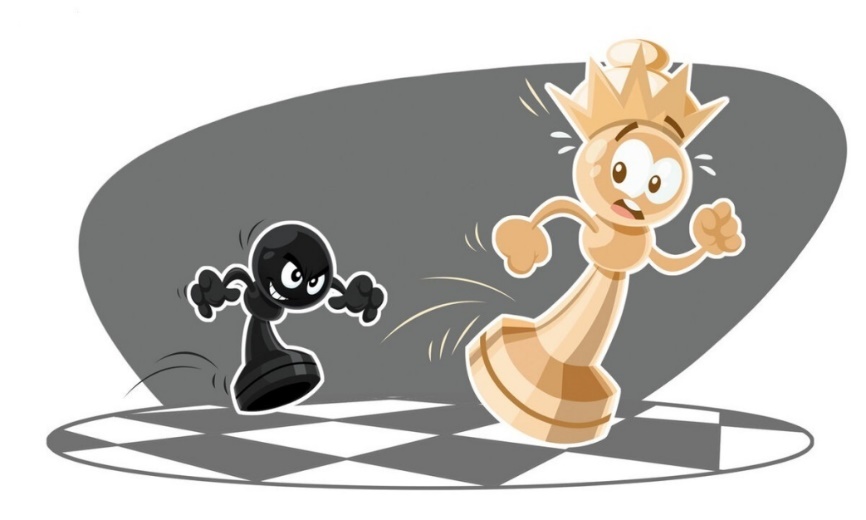 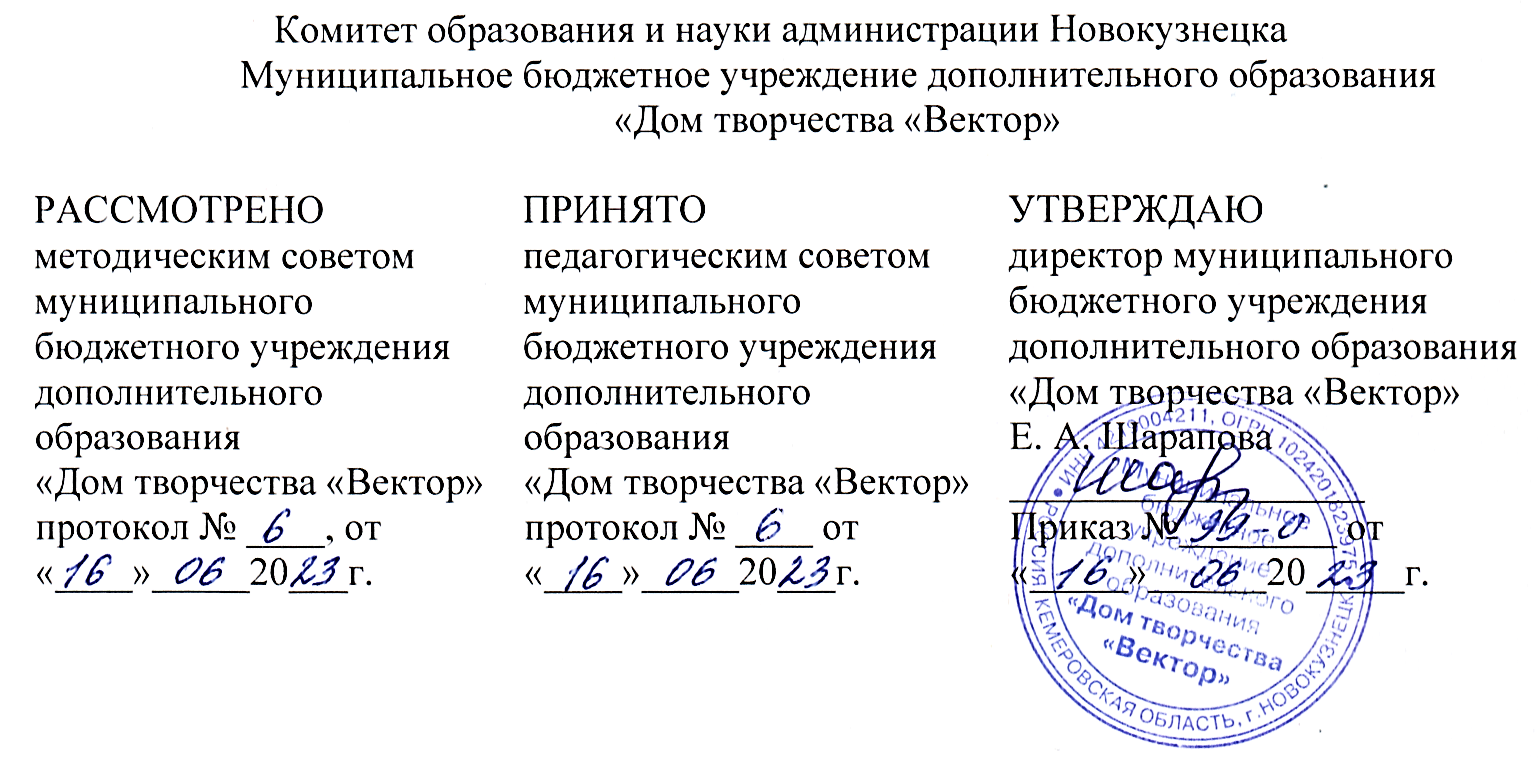 ДОПОЛНИТЕЛЬНАЯ ОБЩЕОБРАЗОВАТЕЛЬНАЯ ОБЩЕРАЗВИВАЮЩАЯ ПРОГРАММА«Юный шахматист»Возраст учащихся: 6-11 летСрок реализации: 3 годаНаправленность: физкультурно-спортивнаяРазработчики:Вечелковская Наталья Михайловна,педагог дополнительного образования Хейфец Михаил Магниевич, педагог дополнительного образованияНовокузнецкий городской округ, 2023Паспорт программыКомплекс основных характеристик дополнительной общеобразовательной общеразвивающей программыПояснительная запискаНаправленность дополнительной общеобразовательной общеразвивающей программы «Юный шахматист» (далее программа) – физкультурно-спортивная.  Уровень содержания программы. Программа разноуровневая по сложности содержания, рассчитана на 3 года обучения. В зависимости от года обучения определяется уровень сложности содержания.1 год обучения – «стартовый уровень». Предполагает использование и реализацию общедоступных и универсальных форм организации учебных занятий, минимальную сложность предлагаемого для освоения содержания программы.2, 3 год обучения – «базовый уровень». Предполагает использование и реализацию таких форм организации материала, которые допускают освоение специализированных знаний и языка, гарантированно обеспечивают трансляцию общей и целостной картины в рамках содержательно-тематического направления программы.Актуальность программы. В рамках федерального проекта «Успех каждого ребенка», а также государственной программы «Развитие системы образования Кузбасса» на 2014–2025 годы в Кемеровской области, направленных на модернизацию системы образования в регионе, особое значение уделяется обеспечению доступности дополнительных общеобразовательных программ физкультурно-спортивной направленности. Данное направление соответствует приоритетным направлениям физкультурно-спортивного развития Российской Федерации.Также актуальность программы «Юный шахматист» определяется запросом со стороны родителей и детей. В процессе занятий шахматами развивается логическое и интуитивное мышление, долговременная и оперативная память, совершенствуется способность к концентрации внимания. Шахматы способствуют организации мышления, способности к выбору решения. Необходимость последовательно претворять в жизнь принятое решение – делать ходы, осуществлять определенные замыслы – способствует формированию воли, решимости и эмоциональной устойчивости.Отличительные особенности программы. Отличительная особенность программы «Юный шахматист» заключается в том, что она позволяет наиболее рационально организовать процесс обучения для детей. Весь учебный материал программы распределен в соответствии с принципом последовательного и постепенного расширения теоретических знаний, практических умений и навыков. Программа способствует выявлению и поддержке одаренных учащихся через участие в спортивных мероприятиях муниципального и регионального уровня. Учитывая, что МБУ ДО ДТ «Вектор» с 06.02.2023 г. является муниципальной инновационной площадкой по теме: «Личностно-профессиональное самоопределение обучающихся в социуме в формате интеграции общего и дополнительного образования», одна из особенностей программы – ее профориентационная составляющая. Содержание профориентационной компоненты выражается в создании атмосферы увлеченности спортивной шахматной деятельностью, а также знакомстве с профессиями шахматист, тренер-преподаватель по шахматам, спортивный судья по виду спорта «шахматы».Адресат программы. Программа рассчитана на детей 6-11 лет, количество учащихся в группе 6-10 человек. В группы стартового уровня принимаются все дети, желающие заниматься шахматами. Группы базового уровня комплектуются по результатам выполнения контрольных требований. При поступлении в объединение «Шахматы» нового учащегося, занимавшегося в подобном объединении другого учреждения дополнительного образования или самостоятельно изучившего основы шахмат, допускается определение его в группу 2 или 3 года обучения со сдачей контрольный нормативов по пропущенным темам в течение учебного года. Если после набора в группу 1-го года обучения выяснится, что обучающиеся знают ходы фигур, то при прохождении программы, часы, выделенные на изучение этого раздела, можно заменить практикой.Набор учащихся в объединение осуществляется на добровольной основе. Зачисление в группы производится на основании заполнения родителями заявления о зачислении в муниципальное бюджетное учреждение дополнительного образования «Дом творчества «Вектор» и согласия родителя (законного представителя) несовершеннолетнего учащегося на обработку персональных данных. Объем и срок освоения программы. Программа рассчитана на 3 года 576 часов. Первый год обучения – 144 часа; второй и третий годы обучения по 216 часов.Форма обучения: очная, очно-заочная. Режим занятий. Занятия в группах первого года обучения проводятся 2 раза в неделю по 2 часа; второго и третьего года обучения проводятся 2 раза в неделю по 3 часа. Продолжительность одного учебного занятия составляет 45 минут, у детей старшего дошкольного возраста 30 минут.Цель программы: развитие интеллектуальных способностей учащихся и приобщение к спортивной деятельности посредством обучения шахматной игре.Задачи программы:познакомить с историей зарождения и развития шахмат;способствовать освоению шахматной нотации;обеспечить усвоение учащимися основных правил и понятий шахматной игры, разновидностей ничейных позиций, оценки расположения отдельно взятых фигур;формировать понятие об абсолютной ценности фигур;формировать умение играть типовые позиции в партиях;обеспечивать усвоение учащимися основных дебютных принципов и планов перехода из дебюта в миттельшпиль;учить распутывать критические позиции со связками, вилками, перегруженными фигурами и с множеством других тактических тем;познакомить с профессиями шахматист, тренер-преподаватель по шахматам, спортивный судья по шахматам;выявлять и поддерживать одаренных учащихся через участие в конкурсных спортивных мероприятиях разного уровня;формировать простейшие навыки и умения судейства по виду спорта «шахматы»;развивать устойчивый интерес к шахматной игре; развивать умение производить важнейшие логические операции (анализ и синтез, сравнение, обобщение);способствовать развитию навыков самостоятельной работы;развивать коммуникативные навыки взаимодействия;воспитывать уважительное отношение к игре и к противнику;воспитывать волевые качества личности (целеустремленность, ответственность, решительность, дисциплинированность);формировать потребность в здоровом образе жизни.Задачи «стартового» уровня:познакомить с правилами и понятиями шахматной игры;познакомить с основными шахматными терминами;сформировать понятие о названиях шахматных фигур и их начальном положении;научить правилам хода и взятия каждой фигурой;научить технике построения линейного мата;познакомить с профессией судья по виду спорта «шахматы».выявлять и поддерживать одаренных учащихся через участие в конкурсных спортивных мероприятиях разного уровня;формировать простейшие навыки и умения судейства по виду спорта «шахматы»;развивать устойчивый интерес к шахматной игре; развивать умение производить важнейшие логические операции (анализ и синтез, сравнение, обобщение);развивать коммуникативные навыки взаимодействия;воспитывать уважительное отношение к игре и к противнику;воспитывать волевые качества личности (целеустремленность, ответственность, решительность, дисциплинированность); формировать потребность в здоровом образе жизни;Задачи «базового» уровня:познакомить с историей зарождения и развития шахмат (чатуранга, шатрандж, шахматы в Европе в 11-16 веках);обеспечить усвоение учащимися правил и понятий шахматной игры, разновидностей ничейных позиций, оценки расположения отдельно взятых фигур;научить основным дебютным принципам и планам перехода из дебюта в миттельшпиль;познакомить с основным правилом реализации большого материального преимущества;учить распутывать критические позиции со связками, вилками, перегруженными фигурами и с множеством других тактических тем;способствовать освоению техники построения мата: король с ладьей против короля;научить элементарным окончаниям (пешечный эндшпиль);учить правилам требования ничьи;познакомить с чемпионами мира по шахматам и выдающимися шахматистами России;формировать умение проводить шахматную партию от начала до конца;формировать умение строить собственную тактику и стратегию игры;познакомить с профессиями: шахматист, тренер-преподаватель по шахматам.выявлять и обеспечивать участие одаренных учащихся в конкурсных спортивных мероприятиях разного уровня.развивать устойчивый интерес к шахматной игре; развивать умение производить важнейшие логические операции (анализ и синтез, сравнение, обобщение);развивать умение играть типовые позиции в партиях;развивать тактические навыки, навыки нахождения ходов кандидатов, изучения элементов оценки позиции;развивать коммуникативные навыки взаимодействия;способствовать развитию навыков самостоятельной работы;воспитывать уважительное отношение к игре и к противнику;воспитывать волевые качества личности (целеустремленность, ответственность, решительность, дисциплинированность); формировать потребность в здоровом образе жизни.Содержание программыУчебно-тематический план. Первый год обученияСодержание учебно-тематического плана. Первый год обученияРаздел 1. ВведениеТема 1. Вводное занятиеТеория. Знакомство с группой. План работы и задачи объединения. Правила поведения на занятиях. Правила внутреннего распорядка.Форма контроля: Опрос. Раздел 2. Правила шахматТема 1. Шахматная доска и нотацияТеория. Шахматная доска, шахматные поля (клеточки), их количество. Вертикали, горизонтали, диагонали, алгебраическая нотация.Практика. Дидактические игры и задания.Форма контроля. Опрос.Тема 2. ПешкаТеория. Знакомство с пешкой, ее ходами и взятиями, начальным положением. Знакомство с правилом превращения пешки.Практика. Решение задач на ходы пешками, игра пешками.Форма контроля. Тестирование.Тема 3. ЛадьяТеория. Знакомство с ладьей, ее ходами и взятиями, начальным положением.Практика. Решение задач на ходы ладьей, игра ладьями.Форма контроля. Тестирование.Тема 4. СлонТеория. Знакомство со слоном, его ходами и взятиями, начальным положением. Знакомство с видами слонов «белопольные» и «чернопольные».Практика. Решение задач на ходы слоном, игра слонами.Форма контроля. Тестирование.Тема 5. ФерзьТеория. Знакомство с ферзем, его ходами и взятиями, начальным положением.Практика. Задачи на ходы ферзем, игра ферзями.Форма контроля. Тестирование.Тема 6. КоньТеория. Знакомство с конем, его ходами и взятиями, его особенностями, начальным положением.Практика. Задачи на ходы конем, игра конямиФорма контроля. Тестирование.Тема 7. КорольТеория. Знакомство с королем, его ходами и взятиями, начальным положением. Знакомство с особенностью короля «Короля нельзя рубить».Практика. Решение задач на ходы королем, игра королями против других фигур.Форма контроля. Тестирование.Тема 8. ШахТеория. Что такое шах, виды шахов, три защиты от шахов: срубить, закрыться, убежать.Практика. Решение задач на нахождение шахов ферзем, ладьей, слоном, конем, пешкой. Решение задач на нахождение защиты от шаха.Форма контроля. Тестирование.Тема 9. МатТеория.  Что такое мат, отличие шаха от матаПрактика. Решение задач на нахождение мата в один ход.Форма контроля. Тестирование.Тема 10. Ценность фигурТеория. Абсолютная и относительная ценность каждой фигуры в шахматах. Единица измерения ценности фигур.Практика. Решение задач на тему «Ценность фигур», дидактические игрыФорма контроля. Тестирование.Тема 11. РокировкаТеория. Рокировка: выполнение, виды и обозначения, невозможность рокировкиПрактика. Решение задач на определение возможности рокировки.Форма контроля. Тестирование.Тема 12. Взятие на проходеТеория. Знакомство с ходом «Взятие на проходе». Условие применения правила взятие на проходе.Практика. Решение задач на тему «Взятие на проходе».Форма контроля. Тестирование.Тема 13. Виды ничьейТеория. Что такое ничья. Простейшие виды ничьей: пат и теоретическая ничья.Практика. Решение задач на определение вида ничьиФорма контроля. Тестирование. Дистанционно, с применением электронного обучения: Ценность фигур (https://vk.com/club123175144), Виды ничьей (https://vk.com/club123175144)Раздел 3. СоревнованияТема 1. Запись партии и турнирная дисциплина. Теория. Краткая и полная нотация, оформление турнирного бланка. Дисциплина во время и между партиями, внимательность, регистрация результата партии, разрешение спорных ситуаций во время партий. Актуальность профессии спортивный судья по виду спорта «шахматы», его обязанности.Практика. Запись партий, разбор спорных ситуаций, которые могут возникнуть в партии.Форма контроля. Тестирование.Тема 2. Профессия спортивный судья по виду спорта «шахматы»Теория. Актуальность профессии спортивный судья по виду спорта «шахматы», его обязанности.Практика. Разбор спорных ситуаций, которые могут возникнуть в партии, проведение турнира, в котором каждый учащийся попробует себя в роли судьи.Форма контроля. Опрос.Раздел 4. ЭндшпильТема 1. Линейный матТеория. Крайняя линия, «сторож», взаимодействие фигур. Методы оттеснения короля на крайнюю линию при постановке линейного мата.Практика. Решение задач на тему «Линейный мат», построение линейного мата.Форма контроля. Тестирование.Дистанционно, с применением электронного обучения: Линейный мат (https://vk.com/club123175144)3.2 Мат королем и ферземТеория. Крайняя линия, «сторож», взаимодействие фигур. Методы оттеснения короля на крайнюю линию и мата королем и ферзем одинокому королю.Практика. Решение задач на тему «Мат королем и ферзем», построение мата королем и ферзем.Форма контроля. Тестирование.Планируемые результаты. Первый год обученияПо окончании первого года обучения учащиеся будут знать:шахматную нотацию;простейшие правила и понятия шахматной игры;основные шахматные термины;названия шахматных фигур и их начальное положение;правила хода и взятия каждой фигурой;будут уметь:записывать партию;ходить и рубить всеми фигурами;ставить мат двумя ладьями одинокому королю.будут иметь представления:о профессии спортивный судья по виду спорта «шахматы». 	В результате обучения у учащихся будут сформированы следующие метапредметные компетенции:умение производить важнейшие логические операции (анализ и синтез, сравнение, обобщение);коммуникативные навыки взаимодействия со сверстниками и педагогом;простейшие навыки судейства спортивных соревнований по шахматам.	В результате реализации программы у учащихся формируются личностные качества:уважительное отношение к игре и к противнику;целеустремленность, ответственность, решительность, дисциплинированность;потребность в здоровом образе жизни.Учебно-тематический план. Второй год обученияСодержание учебно-тематического плана. Второй год обученияРаздел 1. ВведениеТема 1. Вводное занятие.Теория. Знакомство с группой. План работы и задачи объединения. Правила поведения на занятиях. Правила внутреннего распорядка.Форма контроля. Опрос.Раздел 2. Правила шахматТема 1. Виды ничьейТеория. Виды ничьей: вечный шах, ничья по соглашению: предложение ничьей, многократное предложение ничьей и реакция на него.Практика. Решение задач на нахождение вечного шаха.Форма контроля. Тестирование.Дистанционно, с применением электронного обучения: Виды ничьей (https://vk.com/club123175144).Раздел 3. ТактикаТеория. двойной удар, рентген, связка и освобождение от связки, открытое нападение, открытый и двойной шахи, пешечный прорыв, превращение пешки в слабую фигуру, мат конем, коневая вилка, слабость последней горизонтали, освобождение поля и линии, блокировка, отвлечение, завлечение.Практика. Решение задач по тактике.Форма контроля. ТестированиеРаздел 4. ДебютТема 1. Принципы игры в дебютеТеория. Три принципа игры в дебюте: центр, развитие, безопасность короля. Последствия нарушение принципов игры в дебюте.Практика. Разбор коротких партий, нахождение ошибок игры в дебюте.Форма контроля. Тестирование.Дистанционно, с применением электронного обучения: Принципы игры в дебюте (https://vk.com/club123175144).Раздел 5. МиттельшпильТема 1. Использование материального перевеса в миттельшпилеТеория. Метод разумного упрощения при материальном перевесе. Ошибки при упрощении.Практика. Решение задач на тему «использование материального перевеса в миттельшпиле».Форма контроля. Тестирование.Тема 2. Понятие о жертве и комбинацииТеория. Что такое жертва и комбинация.Практика. Решение задач на тему «Жертва и комбинации».Форма контроля. Тестирование.Раздел 6. ЭндшпильТема 1. Мат королем и ладьейТеория. Метод оттеснения короля на крайнюю линию при постановке мата королем и ладьей одинокому королю.Практика. Решение зада на тему «Мат королем и ладьей», построение мата королем и ладьей.Форма контроля. Тестирование.Тема 2. Король + Пешка против КороляТеория. Король и пешка против короля. Правило квадрата. Ничейные позиции и метод выигрыша при ладейной пешке. Оппозиция и ключевые поля.Практика. Построение квадрата, решение задач на проведение пешки, на достижение ничьиФорма контроля. ТестированиеТема 3. Использование материального перевеса в эндшпилеТеория. Роль короля в эндшпиле. Централизация. Образование отдаленной проходной пешки. Метод выигрыша в эндшпиле король, легкая фигура и некрайняя пешка против короля.Практика. Решение задач на тему «Использование материального перевеса в эндшпиле».Форма контроля. ТестированиеДистанционно, с применением электронного обучения: Использование материального перевеса в эндшпиле (https://vk.com/club123175144).Раздел 7.  Мир профессийТема 1. Профессия шахматистТеория. Знакомство с профессией шахматист, знакомство чемпионами мира по шахматам и с выдающимися шахматистами России.Практика. Игра «Узнай шахматиста», тест «Чемпионы мира по шахматам».Форма контроля. Опрос, тестирование.Планируемые результаты. Второй год обученияПо окончании второго года обучения учащиеся будут знать:правила и понятия шахматной игры;разновидности ничейных позиций;основные дебютные принципы и планы перехода из дебюта в миттельшпиль;основное правило реализации большого материального преимущества;основные принципы дебютные принципы;основное правило реализации большого материального преимущества;чемпионов мира по шахматам и выдающихся шахматистов России;будут уметь:оценивать расположения отдельно взятых фигур;распутывать критические позиции со связами, вилками, перегруженными фигурами и с множеством других тактических тем;ставить мат королем и ладьей одинокому королю.будут иметь представления:о профессии шахматист;	В результате обучения у учащихся будут сформированы следующие метапредметные компетенции:умение производить важнейшие логические операции (анализ и синтез, сравнение, обобщение);коммуникативные навыки взаимодействия со сверстниками и педагогом.	В результате реализации программы у учащихся формируются личностные качества:уважительное отношение к игре и к противнику;целеустремленность, ответственность, решительность, дисциплинированность;потребность в здоровом образе жизни.Учебно-тематический план. Третий год обученияСодержание учебно-тематического плана. Третий год обученияРаздел 1. ВведениеТема 1. Вводное занятиеТеория: Знакомство с группой. План работы и задачи объединения. Правила поведения на занятиях. Правила внутреннего распорядка.Форма контроля. Опрос.Раздел 2. История шахматТема 1. Чатуранга, шатранжТеория. Легенда о радже и мудреце. Отличие шатранжа от современных шахмат. Мансуба абия.Практика. Решение задачФорма контроля. Тестирование Дистанционно, с применением электронного обучения: Чатуранга, шатранж (https://vk.com/club123175144).Тема 2. Шахматы в Европе в 11-16 векахТеория. Проникновение шахмат в Европу. Реформа шахмат. Первые шахматные задачи.Практика. Разбор первых шахматных задачФорма контроля. ТестированиеРаздел 3. ДебютТема 1. Что делать после дебютаТеория. Основные планы игры при переходе из дебюта в миттельшпиль: атака на короля, активизация фигур.Практика. Разбор партий, решение задачФорма контроля. ТестированиеДистанционно, с применением электронного обучения: Что делать после дебюта (https://vk.com/club123175144).Тема 2. Дебют. Открытые дебютыТеория. Гамбит, контргамбит, отказанный гамбит. Основные планы игры и варианты в 1-2 открытых дебютах.Практика. Разбор партий, решение задачФорма контроля. ТестированиеРаздел 4. МиттельшпильТема 1. Мотивы шахматных комбинацийТеория. Критические и тактически слабые поля. Плохое расположение фигур. Тактические особенности позиции: связка, открытый шах, проходная пешка и т.п.Практика. Разбор партий, решение задачФорма контроля. ТестированиеДистанционно, с применением электронного обучения: Мотивы шахматных комбинация (https://vk.com/club123175144).Тема 2. ТактикаТеория. двойной удар, рентген, связка и освобождение от связки, открытое нападение, открытый и двойной шахи, пешечный прорыв, превращение пешки в слабую фигуру, мат конем, коневая вилка, слабость последней горизонтали, освобождение поля и линии.Практика. Решение задач по тактикеФорма контроля. ТестированиеРаздел 5. ЭндшпильТема 1. Пешечный эндшпильТеория. Основные принципы игры в пешечном эндшпиле, способы образования проходной пешкиПрактика. Решение задач, разыгрывание позицийФорма контроля. ТестированиеТема 2. ПрорывТеория. Пешечный прорыв в эндшпилеПрактика. Решение задач, разыгрывание позицийФорма контроля. ТестированиеТема 3. Отдаленная проходная пешкаТеория. Отдаленная проходные пешкиПрактика. Решение задач, разыгрывание позицийФорма контроля. ТестированиеТема 4. Защищенная проходная пешкаТеория. Защищенная проходная пешкаПрактика. Решение задач, разыгрывание позицийФорма контроля. ТестированиеТема 5. Мат двумя слонамиТеория. Техника построения мата двумя слонамиПрактика. Решение задач на тему «Мат двумя слонами», построение мата двумя слонами на времяФорма контроля. ТестированиеРаздел 6. Мир профессийТема 1. Профессия тренер-преподаватель по шахматамТеория. Знакомство с профессией тренер-преподаватель по шахматам, знакомство с выдающимися российскими тренерами по шахматам.Практика. Игра «Узнай тренера», игра «Я тренер».Форма контроля. Опрос.Раздел 7. Соревнования, анализ партийПрактика: участие в турнирах разного уровня, разбор партий.Планируемые результаты. Третий год обученияПо окончании третьего года обучения учащиесябудут знать:историю зарождения и развития шахмат (чатуранга, шатрандж, шахматы в Европе в 11-16 веках);правила и понятия шахматной игры;разновидности ничейных позиций;основные дебютные принципы и планы перехода из дебюта в миттельшпиль;основное правило реализации большого материального преимущества;основные принципы дебютные принципы;основное правило реализации большого материального преимущества;чемпионов мира по шахматам и выдающихся шахматистов России.будут уметь:оценивать расположения отдельно взятых фигур;распутывать критические позиции со связами, вилками, перегруженными фигурами и с множеством других тактических тем;ставить мат королем и ладьей одинокому королю;проводить шахматную партию от начала до конца.будут иметь представления:о профессии тренер-преподаватель по шахматам.	В результате обучения у учащихся будут сформированы следующие метапредметные компетенции:умение производить важнейшие логические операции (анализ и синтез, сравнение, обобщение);коммуникативные навыки взаимодействия со сверстниками и педагогом.	В результате реализации программы у учащихся формируются личностные качества:уважительное отношение к игре и к противнику;целеустремленность, ответственность, решительность, дисциплинированность;потребность в здоровом образе жизни.Планируемые результаты по итогам реализации программыПо окончании обучения учащиесябудут знать:основные правила и понятия шахматной игры, разновидности ничейных позиций, оценки расположения отдельно взятых фигур; историю зарождения и развития шахмат;понятие об абсолютной ценности фигур;чемпионов мира по шахматам и выдающихся шахматистов России;будут иметь представления:о профессиях: шахматист, тренер-преподаватель по шахматам, спортивный судья по виду спорта «шахматы»;будут уметь:шахматную нотацию;тактические приемы (связка, рентген, двойной удар, открытый шах, открытое нападение);играть типовые позиции в партиях;проводить шахматную партию от начала до конца; с основными дебютными принципами и планами перехода из дебюта в миттельшпиль.будут владеть навыками:матования короля;метода прорыва, планом игры при отдаленной и защищенной проходной в пешечном окончании;В результате обучения по программе у учащихся будут сформированы следующие метапредметные компетенции:умение производить важнейшие логические операции (анализ и синтез, сравнение, обобщение);коммуникативные навыки взаимодействия со сверстниками и педагогом;навыки самостоятельной работы;простейшие навыки судейства шахматных соревнований.В результате реализации программы у учащихся формируются личностные качества:уважительное отношение к игре и к противнику;волевые качества личности (целеустремленность, ответственность, решительность, дисциплинированность);потребность в здоровом образе жизни.Комплекс организационно-педагогических условийКалендарный учебный графикУсловия реализации программыМатериально-техническое обеспечение: наличие светлого и просторного спортивного зала для занятий; обеспеченность учащихся необходимым спортивным оборудованием и инвентарем:Информационное обеспечение:– www.ruchess.ru – Российская шахматная федерация;– http://chesswood.ru/ - Шахматы для начинающих.Кадровое обеспечение: Высшее профессиональное образование или среднее профессиональное образование по направлению подготовки «Образование и педагогика» или в области, соответствующей преподаваемому предмету, без предъявления требований к стажу работы, либо высшее профессиональное образование или среднее профессиональное образование и дополнительное профессиональное образование по направлению деятельности в образовательном учреждении без предъявления требований к стажу работы.Формы аттестацииИспользуются итоговый и текущий контроль. Текущий контроль – осуществляется посредством наблюдения за деятельностью учащихся на каждом занятии, за качеством выполнения практических работ, контрольных заданий и пр. Итоговый контроль включает вводную, промежуточную, итоговую диагностику: – вводная диагностика – определение начального уровня подготовки учащихся, имеющихся у них знаний, умений и навыков, связанных с предстоящей деятельностью;– промежуточная диагностика – подведение промежуточных итогов обучения, оценка успешности продвижения;– итоговая диагностика – проводится по завершению программы в конце учебного года. При подведении итогов реализации программы заполняется индивидуальная диагностическая карта, в которой отслеживается качество освоения программы каждым учащимся. Формами контроля являются: устный опрос; тестирование; игра.Оценочные материалыОценивание знаний и навыков происходит посредством наблюдения, контроля за самостоятельной работой. Диагностическая картаПримерные контрольные заданияПервый год обученияПравила шахмат. Ценность фигур и пешек:В чем измеряется абсолютная ценность фигур в шахматах?Назовите ценность ферзя, ладьи, слона, коня?Правила шахмат. Рокировка:Что такое рокировка?Как выполняется рокировка?Как обозначается рокировка?В каких случаях рокировка невозможна?Правила шахмат. Взятие на проходе:В каких случаях применяется правило «Взятие на проходе»?Может ли слон срубить пешку «на проходе»?Может ли пешка срубить ладью «на проходе»?Правила шахмат. Виды ничьей:Сделайте ничью в следующих позициях, назовите виды ничьей и дайте им определение:Белые: Крс2, Кс1, ПвЧерные: Крв5, Пс5. Ход черных.Белые: Кра6, Лв5. Черные: Крс8, Фс1 Ход белых.Эндшпиль. Линейный мат:В течение 3-х минут поставить 3 мата двумя ладьями из произвольных позиций.Построить матовую позицию в центре доски при соотношении сил король с двумя ладьями против одинокого короля (король слабейшей стороны на е5).Эндшпиль. Мат королем и ферзем:В течение 3-х минут поставить 3 мата королем и ферзем одинокому королю из произвольных позиций.Второй год обучения Правила шахмат. Виды ничьей:Сделайте ничью в следующих позициях, назовите виды ничьей и дайте им определение:Белые: Кра3, Фd7, Кd8, Па6Черные: Кра8, Лв5, Кс3, Пп а7, В6. Ход черных. Какой вид ничьей не встречался в данных заданиях?Дебют. Принципы игры в дебюте:Что такое дебют?Сколько примерно ходов включает в себя дебютная часть партии?Основная цель игры в дебюте?Назовите основные принципы дебюта, и что они означают.Назовите наиболее часто встречающиеся нарушения дебютного принципа «развитие».Какими ходами лучше всего отражать угрозы соперника в дебюте?Зачем нужна рокировка?В чем опасность пешечных ходов от короля?Миттельшпиль. Понятие о комбинации:Назовите определение комбинация?Назовите определение жертвы?Эндшпиль. Мат королем и ладьей:В течение 3-х минут поставить 3 мата королем и ладьей одинокому королю из произвольных позиций.Эндшпиль. Король и пешка против короля:Что такое правило квадрата?Как строится квадрат проходной пешки?Какие способы достижения ничьей при ладейной пешке вы знаете?Каким образом достигается ничья в окончании король и некрайняя пешка против короля?Каким образом достигается выигрыш в окончании король и некрайняя пешка против короля?Что такое «ключевое поле»?Какие поля являются ключевыми для крайней и не крайней пешек?Что такое «оппозиция»?Какие виды оппозиций вызнаете?Эндшпиль. Использование материального перевеса в эндшпиле:Назовите план выигрыша в эндшпиле король, легкая фигура и пешка против короля. Назовите наиболее типичный путь к выигрышу в эндшпиле с лишней фигурой.Какой план применяется для реализации лишней пешки в пешечном эндшпиле? Какая пешка обычно двигается первой для образования проходной и почему?В каких случаях первой двигается не кандидат в проходную?Третий год обученияИстория шахмат. Чатуранга, шатранж. Шахматы в Европе в 11-16 веках.:Как назывались древние шахматы в Индии и Средней Азии?В чем отличие правил шатранжа от современных правил?Что такое табия?Что такое мансуба?Как проникли шахматы в Европу?Мастера каких стран были сильнейшими в Европе в 14-16векахДебют:Что такое гамбит?Что такое принятый и отказанный гамбиты?Что такое контргамбит?Указать первые хода и название известных вам гамбитов.Миттельшпиль. Мотивы шахматных комбинаций:Что такое тактически слабое поле?Что такое критическое поле?Какие еще вы знаете мотивы шахматных комбинаций.Эндшпиль. Пешечный эндшпиль:Что такое прорыв?Какая пешка является отдаленной проходной?Назовите основной план выигрыша при отдаленной проходной пешке?Какая пешка является защищенной проходной?Методические материалыСодержание образовательного процесса по данной программе представлено в соответствии с принципом последовательного и постепенного расширения теоретических знаний, практических умений и навыков.Для повышения эффективности обучения программой предусмотрено использование различных методов:Словесный: лекция – при подаче объемного по содержанию материала, например, разбор вариантов при построении дебютного репертуара;объяснение – при подаче нового материала;фронтальный опрос – при закреплении пройденного материала.Наглядный:показ – при разборе сыгранных партий;игра – для закрепления полученных знаний.Объяснительно-иллюстративный:разбор партий и других учебных примеров на демонстрационной доске.Кроме этого, для активизации интереса учащихся используются методы создания ситуации успеха, метод поощрений и соревнований.Выбор методов обучения определяется с учетом возможности обучающихся, возрастных и психофизиологических особенностей детей и подростков.При изложении и закреплении материла данной программы используются теоретические и практические занятия. На теоретических занятиях учащиеся приобретают общетеоретические знания и развивают творческие способности в области мышления. Для развития творческих способностей используются основные дидактические принципы: систематичность и последовательность, доступность и посильность, наглядность и т.д.На практических занятиях учащиеся самостоятельно закрепляют полученные знания, умения и навыки. Решение упражнений (т.е. специально подобранных задач), наряду с практической игрой, один из наиболее распространенных вариантов практических занятий. Цель решения упражнений – систематическая отработка умений и навыков путем ритмично повторяющихся умственных действий в специально организованной индивидуальной деятельности. При анализе практической деятельности педагог, а в старших группах и сами учащиеся совместно с педагогом определяют, каких знаний и умений им не достает, и всесторонне продумывают, как, каким способом дополнить недостающие знания, умения, учатся оперировать полученными знаниями и умениями и применять их на практике.Для реализации поставленных целей и задач в шахматном обучении используются различные методы и формы:игра (учебные, тренировочные и тематические партии между обучающимися и с педагогом);конкурсы решения комбинаций, задач и этюдов;участие в личных и командных соревнованиях различного уровня;сеансы одновременной игры;совместный и самостоятельный анализ собственных партий и партий мастеров;совместный и самостоятельный анализ спорных ситуаций во время партии согласно шахматным правилам;игровая деятельность с элементами профессиональных проб;работа с шахматной литературой.Формы организации учебного занятияОсновной формой организации проведения занятий с учетом возрастных психологических особенностей учащихся, целей и задач программы является практическое занятие.Алгоритм учебного занятияорганизационный момент (актуализация знаний): знакомство учащихся с общими правилами шахмат, фигурами, тактическими приемами;практическая работа: решение позиций на демонстрационной доске, решение позиций на индивидуальной доске, разыгрывание позиций с педагогом, тренировочные партии между обучаемыми, тренировочные партии с педагогом, анализ сыгранных партий, решение тестов по изучаемой теме;рефлексия, подведение итогов.Подведение итогов проходит в следующих формах: устный опрос;тестирование;игра.Формы работы при реализации программыИндивидуальная: предполагает работу педагога с отдельным учащимся индивидуально.Подгрупповая и групповая: групповая работа учащихся может быть эффективна только при условии соблюдения определенных правил: отсутствие принуждения; продуманная система поощрений и порицаний; организационная и содержательная поддержка со стороны педагога; четкий инструктаж; владение педагогом приемами установления и регулирования взаимоотношений между учащимися, стимулирование и поощрение самостоятельности и инициативности.Особенности организации образовательной деятельностиОбучение шахматной игре является сложным и трудоемким процессом. Поэтому очень важно донести до сознания учащихся то, что достижение спортивного успеха возможно только при настойчивости, трудолюбии, постоянной аналитической работе. Основной формой обучения по программе шахматного объединения – индивидуально-групповая и практическая игра в группах. Учащиеся, выполняя задания педагога, решают шахматные задачи. Далее они выполняют самостоятельную практическую работу по теме, предложенной педагогом, или отрабатывают, полученные знания на шахматной доске. Помощь педагога при данной форме работы сводится к определению основных направлений работы и консультированию учащихся. С шахматистами – призерами областных и региональных соревнований организуется проведение индивидуальных занятий. Программа для индивидуальных занятий составляется педагогом индивидуально для каждого учащегося. Подготовленные спортсмены регулярно участвуют в турнирах разного уровня.На основании Концепции сопровождения профессионального самоопределения обучающихся в условиях непрерывности образования, а также в рамках реализации МИП по теме «Личностно-профессиональное самоопределение обучающихся в социуме в формате интеграции общего и дополнительного образования», программа имеет профориентационное содержание, осуществляющееся через организацию игровой деятельности учащихся с элементами профессиональных проб.	В летний период занятия могут быть реализованы в рамках самостоятельного освоения учащимися программы в соответствии с содержанием программы (Приложение 2). Формой контроля является портфолио учащегося. Перечень и описание методических и дидактических материаловДидактические материалыПлан воспитательной работы объединенияСписок литературыКалиниченко Н. М. Энциклопедия шахматных комбинаций / Н. М. Калиниченко. – Тверь : ОАО «Тверской полиграфический комбинат», 2002. – 829 с.Костров В. В. В какую силу я играю / В. В. Костров. – Санкт-Петербург : ООО «Издательский дом «Литера»», 2003. – 94 с. Костров В.ВКак играть шахматные окончания уроки мастерства/ В. В. Костров. – Санкт-Петербург : ООО «Издательский дом «Литера»», 2003. – 95 с. Костров В. В. Как играть шахматные окончания 2 год / В. В. Костров. – Санкт-Петербург : ООО «Издательский дом «Литера», 2003. – 95 с. Костров В. В. Как играть шахматные окончания мастер класс 2 год / В. В. Костров. – Санкт-Петербург : ООО «Издательский дом «Литера»», 2003. – 95 с. Губницкий, С. Б. Полный курс шахмат. 64 урока / С. Б. Губницкий, М. Г. Хануков, С. А. Шедей. – Харьков: Фолио, 2002. – 542 с.Бондаревский, И. З. Комбинация в миттельшпиле / И. З. Бондаревский. – Москва : ФиС, 2006. – 685 с.Вайнштейн, Б. С. Импровизация в шахматном искусстве / Б. С. Вайнштейн. – Москва : ФиС, 1976. – 153 с.Голенищев В. Е. Подготовка юных шахматистов I разряда / В. Е. Голенищев. – Москва : Советская Россия, 2010. – 273 с.Голенищев В.Е. Подготовка юных шахматистов II разряда / В. Е. Голенищев. – Москва:  Советская Россия, 2000. – 305 с.Гик Е. Я. 1000 миниатюр шахматных королей / Е. Я. Гик. – Москва : ООО «Издательство АСТ», 2003. – 447 с.Приложение 1. Календарный учебный график_________ учебный год Программа «Юный шахматист»1 год обученияГруппа № __Педагог _______Календарный учебный график____________ учебный годПрограмма «Юный шахматист»2 год обучения Группа _______Педагог __________ Календарный учебный график_____________ учебный год Программа «Юный шахматист» 3 год обучения Группа № ___Педагог ____________Приложение 2. Темы для самостоятельного изучения учащимисяПолное название программыДополнительная общеобразовательная общеразвивающая программа «Юный шахматист»РазработчикиХейфец Михаил Магниевич, педагог дополнительного образования, первая квалификационная категория, высшее профессиональное образование, программа бакалавриата по направлению подготовки «Педагогическое образование»Вечелковская Наталья Михайловна, педагог дополнительного образования, первая квалификационная категория,педагог дополнительного образования, высшее профессиональное образование Год разработки программы2023Аннотация программы Дополнительная общеобразовательная общеразвивающая программа физкультурно-спортивной направленности «Юный шахматист» разработана для учащихся 6-11 лет и рассчитана на 3 года обучения, 576 часов.  Программа направлена на развитие интеллектуальных способностей учащихся (внимания, памяти, воображения, логического и творческого мышления) посредством обучения шахматной игре.Одной из задач программы является выявление и поддержка одаренных учащихся через участие в городских спортивных мероприятиях в рамках единого календарного плана (ЕКП) Новокузнецкого городского округа.Направленность Физкультурно-спортивнаяУровень программыСтартовый, базовыйВозраст учащихся 6-11 летНеобходимость медицинской справки для занятий Нет Количество учащихся в группе6-10 человекПрограмма предназначена для учащихся с ОВЗДаОграничения по здоровью детей с ОВЗНарушение опорно-двигательного аппаратаСрок реализации программы:3 годаОбъем программы576 часовЦель программы развитие интеллектуальных способностей учащихся и приобщение к спортивной деятельности посредством обучения шахматной игреЗадачи программыпознакомить с историей зарождения и развития шахмат;способствовать освоению шахматной нотации;обеспечить усвоение учащимися основных правил и понятий шахматной игры, разновидностей ничейных позиций, оценки расположения отдельно взятых фигур;формировать понятие об абсолютной ценности фигур;формировать умение играть типовые позиции в партиях;обеспечивать усвоение учащимися основных дебютных принципов и планов перехода из дебюта в миттельшпиль;учить распутывать критические позиции со связками, вилками, перегруженными фигурами и с множеством других тактических тем;познакомить с профессиями шахматист, тренер-преподаватель по шахматам, спортивный судья по шахматам;выявлять и поддерживать одаренных учащихся через участие в конкурсных спортивных мероприятиях разного уровня;формировать простейшие навыки и умения судейства по виду спорта «шахматы»;развивать устойчивый интерес к шахматной игре; развивать умение производить важнейшие логические операции (анализ и синтез, сравнение, обобщение);способствовать развитию навыков самостоятельной работы;развивать коммуникативные навыки взаимодействия;воспитывать уважительное отношение к игре и к противнику;воспитывать волевые качества личности (целеустремленность, ответственность, решительность, дисциплинированность);формировать потребность в здоровом образе жизни.Планируемые результаты По окончании обучения учащиесябудут знать:основные правила и понятия шахматной игры, разновидности ничейных позиций, оценки расположения отдельно взятых фигур; историю зарождения и развития шахмат;понятие об абсолютной ценности фигур;чемпионов мира по шахматам и выдающихся шахматистов России;будут иметь представления:о профессиях: шахматист, тренер-преподаватель по шахматам, спортивный судья по виду спорта «шахматы»;будут уметь:шахматную нотацию;тактические приемы (связка, рентген, двойной удар, открытый шах, открытое нападение);играть типовые позиции в партиях;проводить шахматную партию от начала до конца; с основными дебютными принципами и планами перехода из дебюта в миттельшпиль.будут владеть навыками:матования короля;метода прорыва, планом игры при отдаленной и защищенной проходной в пешечном окончании;В результате обучения по программе у учащихся будут сформированы следующие метапредметные компетенции:умение производить важнейшие логические операции (анализ и синтез, сравнение, обобщение);коммуникативные навыки взаимодействия со сверстниками и педагогом;навыки самостоятельной работы;простейшие навыки судейства шахматных соревнований.В результате реализации программы у учащихся формируются личностные качества:уважительное отношение к игре и к противнику;волевые качества личности (целеустремленность, ответственность, решительность, дисциплинированность);потребность в здоровом образе жизни.Средства обучения – количество единиц на группу, интенсивность использования по продолжительности программы в процентах на одну единицу Учебный кабинет, включая типовую мебель – 1 шт., 100%Доска шахматная с комплектом шахматных фигур – 20 шт., 100%Доска шахматная демонстрационная – 1 шт., 50%Часы шахматные – 6 шт., 30%Бланки для записи партий, турнирных таблиц, протоколов туров – 300 шт., 20%.Нормативно-правовое обеспечение разработки программыФедеральный Закон от 29.12.2012 г. № 273-ФЗ «Об образовании в Российской Федерации».Федеральный закон РФ от 24.07.1998 № 124-ФЗ «Об основных гарантиях прав ребенка в Российской Федерации» (в редакции 2013 г.).«Целевая модель развития региональных систем дополнительного образования детей» (утверждена приказом Министерства просвещения РФ № 467 от 3 сентября 2019 года).Постановление Главного государственного санитарного врача Российской Федерации от 28.09.2020 г. № 28 «Об утверждении санитарных правил СП 2.4. 3648-20 «Санитарно-эпидемиологические требования к организациям воспитания и обучения, отдыха и оздоровления детей и молодежи».Паспорт приоритетного проекта «Доступное дополнительное образование для детей» (утвержден президиумом Совета при Президенте Российской Федерации по стратегическому развитию и приоритетным проектам, протокол от 30 ноября 2016 г. № 11).Приказ Министерства просвещения Российской Федерации от 27.07.2022 № 629 «Об утверждении Порядка организации и осуществления образовательной деятельности по дополнительным общеобразовательным программам» (Зарегистрирован 26.09.2022 № 70226)Концепция сопровождения профессионального самоопределения обучающихся в условиях непрерывности образования (протокол № 9 заседания Научно-методического совета Центра профессионального образования и систем квалификаций ФГАУ «ФИРО» от 14 декабря 2015 года).Региональная стратегия развития воспитания «Я – кузбассовец!» в Кемеровской области – Кузбассе на период до 2025 года (распоряжение губернатора Кемеровской области – Кузбасса от 06 февраля 2023 г. №17-рг).Методические рекомендации по разработке и оформлению образовательной программы организации и дополнительных общеобразовательных общеразвивающих программ (Приложение к письму Комитета образования и науки администрации города Новокузнецка от 06.12.2021 № 4137).Концепция развития дополнительного образования детей до 2030 года (утверждена распоряжением Правительства Российской Федерации от 31 марта 2022 № 678-р). Методические рекомендации по реализации дополнительных общеобразовательных программ с применением электронного обучения и дистанционных образовательных технологий (Приложение к письму Министерства просвещения РФ от 31 января 2022 г. № 1ДГ 245/06).Рецензенты:Внутренняя рецензия:Крыгина Н.П., методист;Коваленко О.Л., председатель методического совета МБУ ДО ДТ «Вектор»№п/пНазвание раздела, темыКоличество часовКоличество часовКоличество часовФормы аттестации/контроля№п/пНазвание раздела, темыВсегоТеорияПрактикаФормы аттестации/контроля1Введение2111Вводное занятие211вводная диагностика, опрос2Правила шахмат9213791Шахматная доска и нотация413опрос2Пешка211тестирование3Ладья413тестирование4Слон413тестирование5Ферзь413тестирование6Конь413тестирование7Король413тестирование8Шах14113тестирование9Мат12111тестирование10Ценность фигур12111тестирование11Рокировка817тестирование12Взятие на проходе615тестирование13Виды ничьей14113тестирование3Соревнования322301Турнирная дисциплина.28127тестирование,промежуточнаядиагностика2Профессия спортивный   судья по шахматам413опрос4Эндшпиль.181171Линейный мат18117тестирование, итоговая диагностикаИтого:14417127№п/пНазвание раздела, темыКоличество часовКоличество часовКоличество часовФормы аттестации/контроля№п/пНазвание раздела, темыВсегоТеорияПрактикаФормы аттестации/контроля1Введение3211Вводное занятие121Вводная диагностика, опрос2Правила шахмат6241Виды ничьей624тестирование3Тактика42438тестирование4Дебют4514311.Принципы игры в дебюте451431тестирование5Миттельшпиль304261.Использованиематериального перевеса в миттельшпиле18216промежуточная диагностика, тестирование2.Понятие о жертве икомбинации12210тестирование6Эндшпиль8710771.Мат королем и ладьей12210тестирование2.Король + Пешка против Короля45639тестирование3.Использование материального перевеса вЭндшпиле30228тестирование, итоговая диагностика7Мир профессий3121Профессия шахматист312опрос, тестированиеИтого:21637179№п/пНазвание раздела, темыКоличество часовКоличество часовКоличество часовФормы аттестации/контроля№п/пНазвание раздела, темыВсегоТеорияПрактикаФормы аттестации/контроля1Введение3121Вводное занятие321Вводнаядиагностика, опрос2История шахмат6242.1Чатуранга, шатранж312тестирование2.2Шахматы в Европе в 11-16веках312тестирование3Дебют275223.1Что делать после дебюта312тестирование3.2Дебют. Открытые дебюты24420промежуточная диагностика, тестирование4Миттельшпиль545494.1Мотивы шахматныхкомбинаций927тестирование4.2Тактика45342тестирование5Эндшпиль606545.1Пешечный эндшпиль24222тестирование5.2Прорыв918тестирование5.3Отдаленная проходнаяпешка918тестирование5.4Защищенная проходнаяпешка918тестирование5.5Мат двумя слонами918тестирование6Мир профессий3121Профессия тренер-преподаватель по шахматам312Опрос7Соревнования, анализ партий63063ИтоговаядиагностикаИтого:21620196№ п/пГод обученияОбъем учебных часовВсего учебных недель Режим работыКоличество учебных дней1первый144362 раза в неделю по 2 часа722второй216362 раза в неделю по 3 часа723третий216362 раза в неделю по 3 часа72Перечень материалов и оборудованияКоличествоДоска шахматная с комплектом шахматных фигур Доска шахматная демонстрационная Часы шахматные Бланки для записи партий, турнирных таблиц, протоколов туров 20 шт. 1 шт.6 шт.300 шт№Фамилия,Имя учащегосяНомера вопросов и заданийНомера вопросов и заданийНомера вопросов и заданийНомера вопросов и заданийНомера вопросов и заданийНомера вопросов и заданийИтогоИтогоИтогоДиагностика№Фамилия,Имя учащегося123456вснДиагностикаМетодические рекомендации: «Развивающие упражнения по шахматам для детей младшего школьного возраста»Методическое пособие «Развивающие упражнения» 2 год обученияУчебно-методическое пособие «Основные понятия, правила и тактические приемы в шахматах» Методическое пособие к объединению «Шахматы» 2 год обучения№ п/пНазвание инструкцииКарточки с заданиями «Найди мат в один ход»Карточки с заданиями «Шахматная олимпиадаКарточки с заданием «Найди все шахи»Карточки с заданием «Связка»Карточки с заданием «Лабиринты»Карточки с заданием «Тест для первого года обучения»Карточки с заданием «Тест для второго года обучения»Карточки с заданием «Тест для третьего года обучения»№ п/пМесяцЕдиная воспитательная тема учрежденияМероприятия творческого объединения 1.сентябрь«Знакомьтесь – это МЫ!»Беседа «Добро пожаловать в мир шахмат!»2.октябрь«Дети. Техника. Творчество»Беседа «Разносторонние увлечения»3.ноябрь«Вся жизнь в твоих руках»Беседа «Вредные привычки и их последствия»4.декабрь«Пора чудес и волшебства»Беседа «Права и обязанности ребенка»Шахматный турнир «Новогодний вектор»5.январь«Безопасность детства»Беседа «Всегда есть выбор»6.февраль«Это нашей истории строки»Беседа «Книга-твой лучший друг»7.март«Будь человеком, человек»Беседа «Охрана природы - твоя обязанность»8.апрель«Говорим здоровью – «ДА!»Игра-викторина «За здоровый образ жизни!»9.апрельПРОФИ-часБеседа «Мир профессий»10.май«Славе – не меркнуть! Традициям – жить!»Беседа «Память сильнее времени»11.июнь«Территория детства»Беседа «Этика и эстетика»№ п/пДатаФорма занятияКол-во часовТема занятияФорма контроля1теория1Вводное занятие.1практика1Вводное занятие.опрос2теория1Шахматная доска и нотация2практика1Шахматная доска и нотацияопрос3практика2Решение диаграмм. Игра4теория1Пешка4практика1Пешка. Решение диаграммтестирование5теория1Ладья5практика1Ладья. Решение диаграммтестирование6практика2Решение диаграмм. Игратестирование7теория1Слон7практика1Слон. Решение диаграммтестирование8практика2Решение диаграмм. Игратестирование9теория1Ферзь9практика1Ферзь. Решение диаграммтестирование10практика2Решение диаграмм. Игратестирование11теория1Конь11практика1Конь. Решение диаграммтестирование12практика2Решение диаграмм. Игратестирование13теория1Король13практика1Король. Решение диаграммтестирование14практика2Решение диаграмм. Игратестирование15теория1Шах15практика1Шах. Решение диаграммтестирование16практика2Решение диаграмм. Игратестирование17практика2Решение диаграмм. Игратестирование18практика2Решение диаграмм. Игратестирование19практика2Решение диаграмм. Игратестирование20практика2Решение диаграмм. Игратестирование21практика2Решение диаграмм. Игратестирование22теория1Мат22практика1Мат. Решение диаграммтестирование23практика2Решение диаграмм. Игратестирование24практика2Решение диаграмм. Игратестирование25практика2Решение диаграмм. Игратестирование26практика2Решение диаграмм. Игратестирование27практика2Решение диаграмм. Игратестирование28теория /дист.1Ценность фигур28практика/дист.1Ценность фигуртестирование29практика2Решение диаграмм. Игратестирование30практика2Решение диаграмм. Игратестирование31практика2Решение диаграмм. Игратестирование32практика2Решение диаграмм. Игратестирование33практика2Решение диаграмм. Игратестирование34теория1Рокировка34практика1Рокировкатестирование35практика2Решение диаграмм. Игратестирование36практика2Решение диаграмм. Игратестирование37практика2Решение диаграмм. Игратестирование38теория1Взятие на проходе38практика1Взятие на проходетестирование39практика2Решение диаграмм. Игратестирование40практика2Решение диаграмм. Игратестирование41теория /дист.1Виды ничьей41практика/дист.1Виды ничьейтестирование42практика2Решение диаграмм. Игратестирование43практика2Решение диаграмм. Игратестирование44практика2Решение диаграмм. Игратестирование45практика2Решение диаграмм. Игратестирование46практика2Решение диаграмм. Игратестирование47практика2Решение диаграмм. Игратестирование48теория /дист.1Линейный мат48практика/дист.1Линейный маттестирование49практика2Решение диаграмм. Игратестирование50практика2Решение диаграмм. Игратестирование51практика2Решение диаграмм. Игратестирование52практика2Решение диаграмм. Игратестирование53практика2Решение диаграмм. Игратестирование54практика2Решение диаграмм. Игратестирование55практика2Решение диаграмм. Игратестирование56практика2Решение диаграмм. Игратестирование57теория1Турнирная дисциплина57практика1Турнирная дисциплинатестирование58практика2Решение диаграмм. Игратестирование59практика2Решение диаграмм. Игратестирование60практика2Решение диаграмм. Игратестирование61практика2Решение диаграмм. Игратестирование62практика2Решение диаграмм. Игратестирование63практика2Решение диаграмм. Игратестирование64практика2Решение диаграмм. Игратестирование65практика2Решение диаграмм. Игратестирование66практика2Решение диаграмм. Игратестирование67практика2Решение диаграмм. Игратестирование68практика2Решение диаграмм. Игратестирование69практика2Решение диаграмм. Игратестирование70практика2Решение диаграмм. Игратестирование71теория1Профессия спортивный судья по виду спорта «шахматы»71практика1Решение задач. Игра.опрос72практика2Решение диаграмм. ИгратестированиеВсего144 ч№ п/пДатаФорма занятияКол-во часовТема занятияФорма контроля1теория2Вводное занятие1практика1Вводное занятиеопрос2теория1Виды ничьей2практика2Практическое занятиетестирование3теория1Виды ничьей3практика2Практическое занятиетестирование4теория1Тактика4практика2Практическое занятиетестирование5практика3Практическое занятиетестирование6практика3Практическое занятиетестирование7теория1Тактика7практика2Практическое занятиетестирование8практика3Практическое занятиетестирование9практика3Практическое занятиетестирование10практика3Практическое занятиетестирование11практика3Практическое занятиетестирование12теория1Тактика12практика2Практическое занятиетестирование13практика3Практическое занятиетестирование14практика3Практическое занятиетестирование15теория1Тактика15практика2Практическое занятиетестирование16практика3Практическое занятиетестирование17практика3Практическое занятиетестирование18теория2Принципы игры в дебюте18практика1Практическое занятиетестирование19практика3Практическое занятиетестирование20теория2Принципы игры в дебюте20практика1Практическое занятиетестирование21практика3Практическое занятиетестирование22практика3Практическое занятиетестирование23теория2Принципы игры в дебюте23практика1Практическое занятиетестирование24практика3Практическое занятиетестирование25теория2Принципы игры в дебюте25практика1Практическое занятиетестирование26практика3Практическое занятиетестирование27теория2Принципы игры в дебюте27практика1Практическое занятиетестирование28теория2Принципы игры в дебюте28практика1Практическое занятиетестирование29практика3Практическое занятиетестирование30практика3Практическое занятиетестирование31практика3Практическое занятиетестирование32теория2Принципы игры в дебюте32практика1Практическое занятиетестирование33теория1Использование материального перевеса в миттельшпиле33практика2Практическое занятиетестирование34практика3Практическое занятиетестирование35практика3Практическое занятиетестирование36теория1Использование материального перевеса в миттельшпиле36практика2Практическое занятиетестирование37практика3Практическое занятиетестирование38практика3Практическое занятиетестирование39теория1Понятие о жертве и комбинации 39практика2Практическое занятиетестирование40практика3Практическое занятиетестирование41теория1Понятие о жертве и комбинации 41практика2Практическое занятиетестирование42практика3Практическое занятиетестирование43теория1Мат королем и ладьей43практика2Практическое занятиетестирование44практика3Практическое занятиетестирование45теория1Мат королем и ладьей45практика2Практическое занятие46практика3Практическое занятиетестирование47теория1Кр + П против Кр47практика2Практическое занятиетестирование48практика3Практическое занятиетестирование49теория1Кр + П против Кр49практика2Практическое занятиетестирование50практика3Практическое занятиетестирование51теория1Кр + П против Кр51практика2Практическое занятиетестирование52теория1Кр + П против Кр52практика2Практическое занятиетестирование53теория1Кр + П против Кр53практика2Практическое занятиетестирование54теория1Кр + П против Кр54практика2Практическое занятиетестирование55практика3Практическое занятиетестирование56практика3Практическое занятиетестирование57практика3Практическое занятиетестирование58практика3Практическое занятиетестирование59практика3Практическое занятиетестирование60практика3Практическое занятиетестирование61практика3Практическое занятиетестирование62теория1Использование материальногоперевеса в эндшпиле.62практика2Практическое занятиетестирование63практика3Практическое занятиетестирование64практика3Практическое занятиетестирование65практика3Практическое занятиетестирование66практика3Практическое занятиетестирование67теория1Использование материальногоперевеса в эндшпиле67практика2Практическое занятиетестирование68практика3Практическое занятиетестирование69практика3Практическое занятиетестирование70практика3Практическое занятиетестирование71практика3Практическое занятиетестирование72теория1Профессия шахматистопрос72практика2Практическое занятиетестированиеВсего216 ч№ п/пДатаФорма занятияКол-во часовТема занятияФорма контроля1теория1Вводное занятие1практика2Практическое занятиеопрос2теория1Чатуранга, шатранж2практика2Практическое занятиетестирование3игра3Игровая практика. Анализ партий4теория1Шахматы в Европе в 11-16 веке4практика2Практическое занятиетестирование5игра3Игровая практика. Анализ партий6теория 1Что делать после дебюта6практика2Практическое занятиетестирование7игра3Игровая практика. Анализ партий8теория 1Дебют. Открытие дебюты8практика2Практическое занятиетестирование9теория1Дебют. Открытие дебюты9практика2Практическое занятиетестирование10игра3Игровая практика. Анализ партий11теория 1Дебют. Открытие дебюты11практика2Практическое занятиетестирование12теория1Дебют. Открытие дебюты12практика2Практическое занятиетестирование13практика3Практическое занятиетестирование14игра3Игровая практика. Анализ партий15практика3Практическое занятиетестирование16практика3Практическое занятиетестирование17практика3Практическое занятиетестирование18игра3Игровая практика. Анализ партий19теория 1Мотивы шахматных комбинаций19практика2Практическое занятиетестирование20теория1Мотивы шахматных комбинаций20практика2Практическое занятиетестирование21практика3Практическое занятиетестирование22игра3Игровая практика. Анализ партий23теория1Тактика23практика2Практическое занятиетестирование24практика3Практическое занятиетестирование25практика3Практическое занятиетестирование26игра3Игровая практика. Анализ партий27практика3Практическое занятиетестирование28практика3Практическое занятиетестирование29игра3Игровая практика. Анализ партий30теория1Тактика30практика2Практическое занятиетестирование31практика3Практическое занятиетестирование32игра3Игровая практика. Анализ партий33практика3Практическое занятиетестирование34игра3Игровая практика. Анализ партий35теория1Тактика35практика2Практическое занятиетестирование36практика3Практическое занятиетестирование37игра3Игровая практика. Анализ партий38практика3Практическое занятиетестирование39практика3Практическое занятиетестирование40практика3Практическое занятиетестирование41практика3Практическое занятиетестирование42практика3Практическое занятиетестирование43игра3Игровая практика. Анализ партий44теория1Пешечный эндшпиль44практика2Практическое занятиетестирование45практика3Практическое занятиетестирование46практика3Пешечный эндшпиль.тестирование47практика3Практическое занятиетестирование48игра3Игровая практика. Анализ партий49теория1Пешечный эндшпиль49практика2Практическое занятиетестирование50практика3Практическое занятиетестирование51практика3Практическое занятиетестирование52практика3Практическое занятиетестирование53игра3Игровая практика. Анализ партий54теория1Прорыв.54практика2Практическое занятиетестирование55практика3Практическое занятиетестирование56практика3Практическое занятиетестирование57игра3Игровая практика. Анализ партий58теория1Отдаленная проходная58практика2Практическое занятиетестирование59практика3Практическое занятиетестирование60практика3Практическое занятиетестирование61игра3Игровая практика. Анализ партий62теория1Защищенная проходная62практика2Практическое занятиетестирование63практика3Практическое занятиетестирование64практика3Практическое занятиетестирование65игра3Игровая практика. Анализ партий66теория1Мат двумя слонами66практика2Практическое занятиетестирование67практика3Практическое занятиетестирование68практика3Практическое занятиетестирование69теория1Профессия тренер-преподаватель по шахматам69практика2Практическое занятиеопрос70игра3Игровая практика. Анализ партий71игра3Игровая практика. Анализ партий72игра3Игровая практика. Анализ партийВсего216 ч№ п/пКол-во часовТема занятияФорма контроля1Шахматная нотацияhttps://learningapps.org/view10707943Портфолио учащегося1Шахматные фигурыhttps://learningapps.org/view13496735Портфолио учащегося1Шахматные терминыhttps://learningapps.org/view20894204Портфолио учащегося1Правила игры в шахматыhttps://learningapps.org/view6741195Портфолио учащегося1Викторина «Шахматы – мои друзья»https://learningapps.org/view6429345Портфолио учащегося1Занимательные задачи https://learningapps.org/view17146056Портфолио учащегося6 ч.